Annex 3
to the Procedure
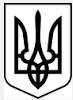 Ministry of Health of 
KyivREGISTRATION CERTIFICATE 
for medicinal product (medical immunobiological product) for emergency medical use

№___________Decision on state registration of medicinal product, vaccine or other medical immunobiological product (vaccine or other medical immunobiological product, which has a full production cycle, or is manufactured from "in bulk" in ) for emergency use adopted by MoH Order of _______, 20___ №_____.According to article 92 of the Law of Ukraine “On Medicines” and Decree of the Cabinet of Ministers of Ukraine of December 29, 2021 № 1446 “Certain issues of the state registration of medicinal products, vaccines or other medical immunobiological products for treatment and/or specific prevention of acute respiratory disease COVID-19 caused by coronavirus SARS-CoV-2 subject to obligations for emergency medical use” medicinal product, vaccine or other medical immunobiological product (vaccine or other medical immunobiological product), which has a full production cycle, or is manufactured from "in bulk" in ) (underline as appropriate)________________________________________________________________________________________________________________________________
has been registered in  for a period of one year and may be renewed for one year/five years provided the specific obligations are fulfilled.The validity period of registration certificate in  is until ______.The medicinal product (medical immunobiological product) has been registered for emergency use subject to obligations:a conduct of post-registration safety studies (if there is any risk)/conduct of post-registration efficacy studies (when the understanding of the disease or the clinical methodology indicate that previous efficacy evaluations might have to be revised significantly).The deadline for the fulfillment of such obligations is ______.The Applicant and his location __________________________________The registration certificate has been drawn up on  ______, 20___.INFORMATION on medicinal product (medical immunobiological product)Name____________________________________________________________Pharmaceutical form, strength ____________________________________
________________________________________________________________Route of administration _____________________________________________The Anatomical Therapeutic Chemical (ATC) code_______________________Indications for use of the finished medicinal product (medical immunobiological product), the available characteristics of the medicinal product concerned are insufficient _______________________________________________________Type, size and contents of package  __________________________ 
________________________________________________________________Shelf life ________________________________________________Manufacturer of medicinal product (medical immunobiological product) ________________________________________________________________OPINION
on qualitative and quantitative composition of medicinal product
(medical immunobiological product)1. Name of medicinal product (medical immunobiological product), pharmaceutical form, strength ________________________________________
________________________________________________________________2. Qualitative and quantitative composition of medicinal product (medical immunobiological product):active substances ______________________________________________
________________________________________________________________
excipients ________________________________________________________
______________________________________________________________________________________
(position of a person who signed the registration certificate)________________
(signature)_________________
(full name)